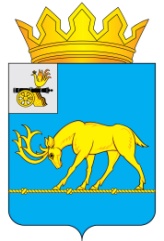 АДМИНИСТРАЦИЯ МУНИЦИПАЛЬНОГО ОБРАЗОВАНИЯ «ТЕМКИНСКИЙ РАЙОН» СМОЛЕНСКОЙ ОБЛАСТИПОСТАНОВЛЕНИЕот 15.03.2021 № 83                                                                                       с. ТемкиноОб утверждении актуализированнойсхемы  теплоснабжения Темкинского  сельского поселения Темкинского района Смоленской области на 2022 годВ соответствии с Федеральными законами от 27.07.2010 №190-ФЗ                           «О теплоснабжении», от  06.10.2003  № 131-ФЗ  «Об общих принципах организации местного самоуправления в Российской Федерации», постановлением Правительства РФ от 22.02.2012 № 154,  руководствуясь Уставом Темкинского сельского поселения Темкинского района Смоленской области,Администрация муниципального образования «Темкинский район» Смоленской области п о с т а н о в л я е т :1.Утвердить актуализированную схему теплоснабжения Темкинского сельского поселения Темкинского района Смоленской области на 2022 год.2.Постановление «Об утверждении актуализированной схемы теплоснабжения Темкинского сельского поселения Темкинского района Смоленской области на      2021 год» от 10.03.2020 №118  признать утратившим силу.3.Настоящее постановление разместить на официальном сайте Администрации муниципального образования «Темкинский район» Смоленской области в информационно - коммуникационной сети «Интернет».4. Контроль за исполнением настоящего постановления оставляю за собой.Глава муниципального  образования«Темкинский район» Смоленской области                                                    С.А. ГуляевУТВЕРЖДЕНАпостановлением Администрациимуниципального образования«Темкинский  район» Смоленской областиот 15.03.2021 № 83Актуализированная схема теплоснабжения Темкинского сельского поселения Темкинского  района Смоленской области на 2022 год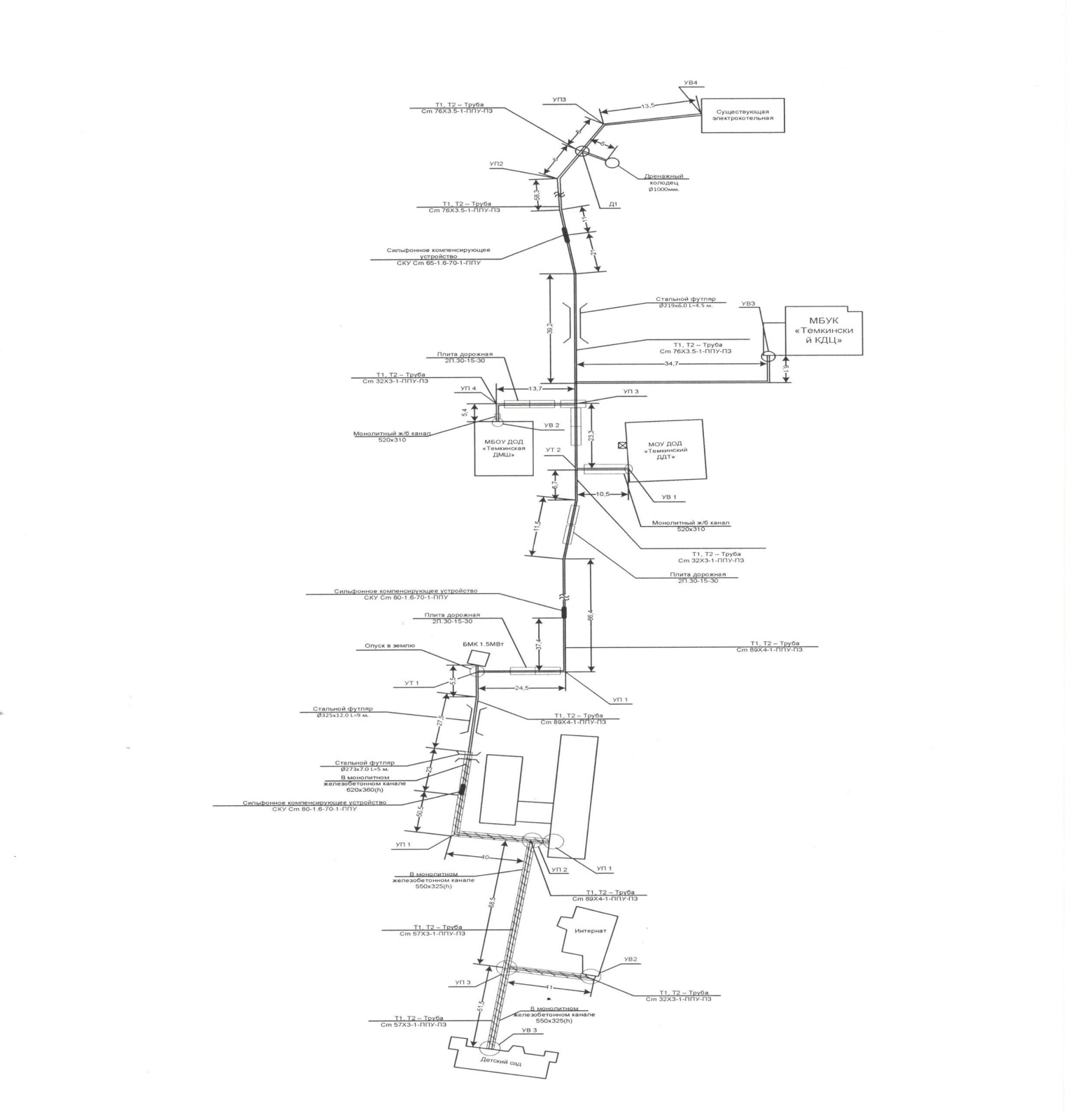 Баланс тепловой энергии на котельных расположенных на территории муниципального образования Темкинского сельского поселения Темкинского района Смоленской области  на 2022 годОтп. 1 экз. – в делоИсп. Ю.В. Хаметова тел. 2-16-4315.03.2021 Визы:  А.М. Муравьев             М.С. СоболеваРазослать:прокуратура,райсовет;отдел с/п- 1 экз;инженер - программист-1 экз;Баланс тепловой энергии котельных на 2022 годБаланс тепловой энергии котельных на 2022 годБаланс тепловой энергии котельных на 2022 годБаланс тепловой энергии котельных на 2022 годБаланс тепловой энергии котельных на 2022 годБаланс тепловой энергии котельных на 2022 годБаланс тепловой энергии котельных на 2022 годБаланс тепловой энергии котельных на 2022 годНаименование юридического лица, в собственности/аренде у которого находится источникНаименование источника тепловой энергииПолезный отпуск тепловой энергии потребителям, ГкалНормативные  технологические потери в тепловых сетях теплоснабжающей организации, ГкалОтпуск тепловой энергии в сеть, ГкалРасход тепловой энергии на собственные нужды, ГкалВыработка тепловой энергии, Гкал ОГУЭПП "Смоленскоблкоммунэнерго"Котельная ул. Ефремова326293558363ВСЕГО326293558363